TÍTULO EM ARIAL 12, CENTRALIZADO, NEGRITO E MAIÚSCULAS: SUBTÍTULO COM A MESMA FORMATAÇÃO SOBRENOME, Nome do Autor1; SOBRENOME, Nome do autor21 Formação ou titulação do autor, instituição de ensino (abreviatura do nome da instituição), cidade, estado, e-mail.2 Formação ou titulação do autor, instituição de ensino (abreviatura do nome da instituição), cidade, estado, e-mail.RESUMOO resumo expandido deverá conter no máximo quatro páginas incluindo Resumo em português e inglês (Abstract) com máximo de 1000 caracteres. Palavras-Chave (máximo de 4), Introdução, Material e Métodos, Resultados e Discussão, Conclusões, Agradecimentos e Referências. Todas as páginas devem ser numeradas e escritas na fonte Arial, tamanho 11, com espaçamento de 1,5 entre as linhas. Todos os tópicos deverão ser escritos em letras maiúsculas e em negrito, e os demais em letra minúscula com inicial maiúscula e em negrito. Apenas o resumo e a lista de referências não devem apresentar título numerado. Todo o texto deverá ter alinhamento justificado (alinhado à esquerda e à direita) com parágrafos, quando necessário.  Para auxiliar as correções, todas as linhas devem ser numeradas.Palavras-chave: máximo de quatro palavras; separadas por ponto e vírgula.INTRODUÇÃONo resumo o texto ser claro, sucinto e, obrigatoriamente, explicar o(s) objetivo(s) pretendido(s), procurando justificar sua importância (sem incluir referências bibliográficas), os principais procedimentos adotados, os resultados mais expressivos e as conclusões, contendo no máximo 1000 caracteres.Na introdução devem ser evitadas divagações, utilizando-se de bibliografia apropriada para formular os problemas abordados e a justificativa da importância do assunto, deixando claro o(s) objetivo(s) do trabalho, utilizando no máximo 20 linhas.MATERIAIS E MÉTODOSDependendo da natureza do trabalho, uma caracterização da área experimental deve ser inserida, tornando claras as condições em que a pesquisa foi realizada. Quando os métodos utilizados sejam consagrados e de amplo conhecimento de indivíduos da área apenas a referência bibliográfica é suficiente.  Caso contrário, é necessário apresentar uma descrição dos procedimentos utilizados, adaptações promovidas, etc. Unidades de medidas e símbolos devem seguir o Sistema Internacional.Figuras, tabelas e equaçõesAs figuras deverão ser de alta resolução, centralizadas ao texto, com legenda e numeração situadas acima da imagem (Figura 1). As tabelas devem ser autoexplicativas e, se existir, as variáveis devem conter as unidades de medida, com legenda e numeração situadas acima da tabela, na fonte Arial tamanho 9 (Tabela 1). Nos dois casos as legendas devem ser escritas em letra minúscula, fonte Arial, tamanho 9 em negrito e alinhamento centralizado. Todas as tabelas e figuras devem estar citadas ao longo do texto. Se necessário, as fontes bibliográficas das figuras e legendas devem centralizadas abaixo do elemento, em Arial tamanho 8.Figura 1. Classificação teórica das zonas do campo sônico 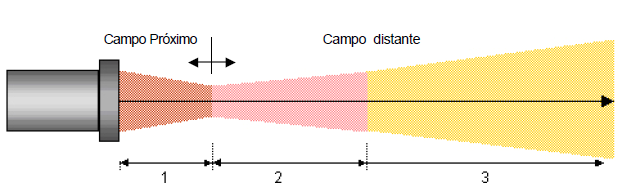 Fonte:  (ANDREUCCI, 2006)Tabela 1. Variação da atenuação sônica em diferentes tipos de açoFonte:  (ANDREUCCI, 2006)As equações principais deverão ser mencionadas fazendo uso da ferramenta de equação do Word e numeradas conforme a Eq. 1, sendo todos os elementos explicados no texto.	(1)RESULTADOS E DISCUSSÕESNo caso de figuras para a apresentação de resultados na forma de gráficos, estes devem apresentar-se sem bordas, com os títulos dos eixos X e Y descritos com fonte Arial tamanho 9 e legenda na posição superior do mesmo. Evitar tabelas extensas e dados supérfluos, privilegiando-se dados médios. As legendas devem ser concisas e autoexplicativas.CONCLUSÕESEstas devem se basear exclusivamente nos resultados do trabalho de forma que se confronte o que se obteve com os objetivos inicialmente estabelecidos. AGRADECIMENTOS – Se for o caso, inserir após as conclusões, de maneira sucinta.REFERÊNCIASDeverão ser elaboradas conforme a Associação Brasileira de Normas Técnicas (ABNT) NBR 6023.Material Aço Cr-NiAtenuação Sônica (dB/mm)Forjados0,009 a 0,010Laminados0,018Fundidos0,040 a 0,080